Off to Grandma’s House (cut-out pictures/sentences)http://www.topsthemonkey.com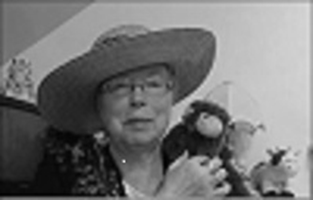 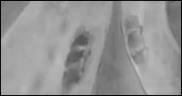 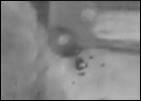 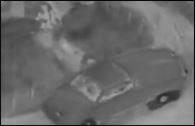 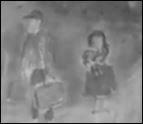 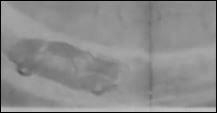 They went around a curve.The family had a flat tire.The family left for Grandma’s house.The family arrived at Grandma’s house.They were on the highway.